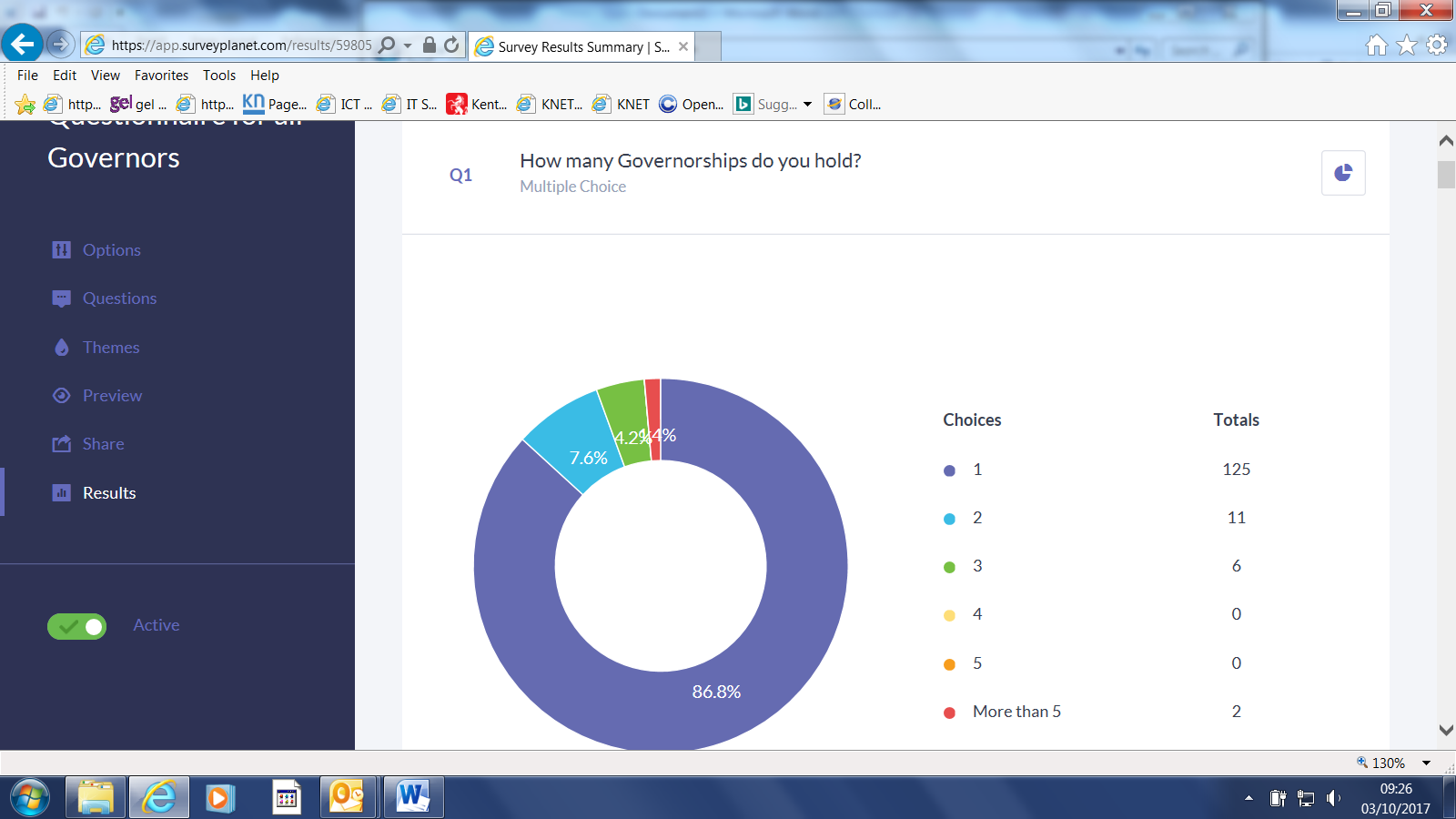 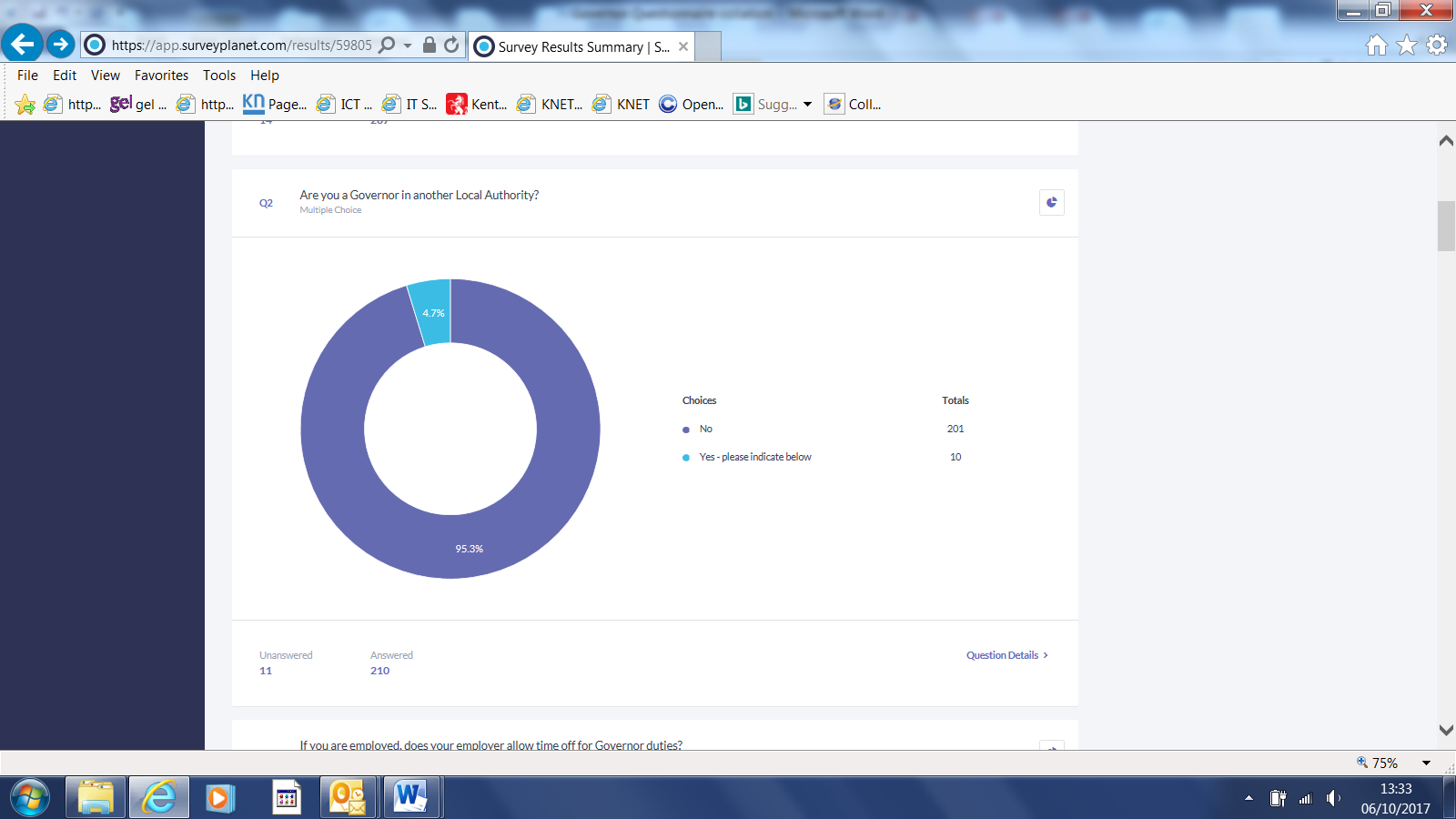 Medway, Merton, West Sussex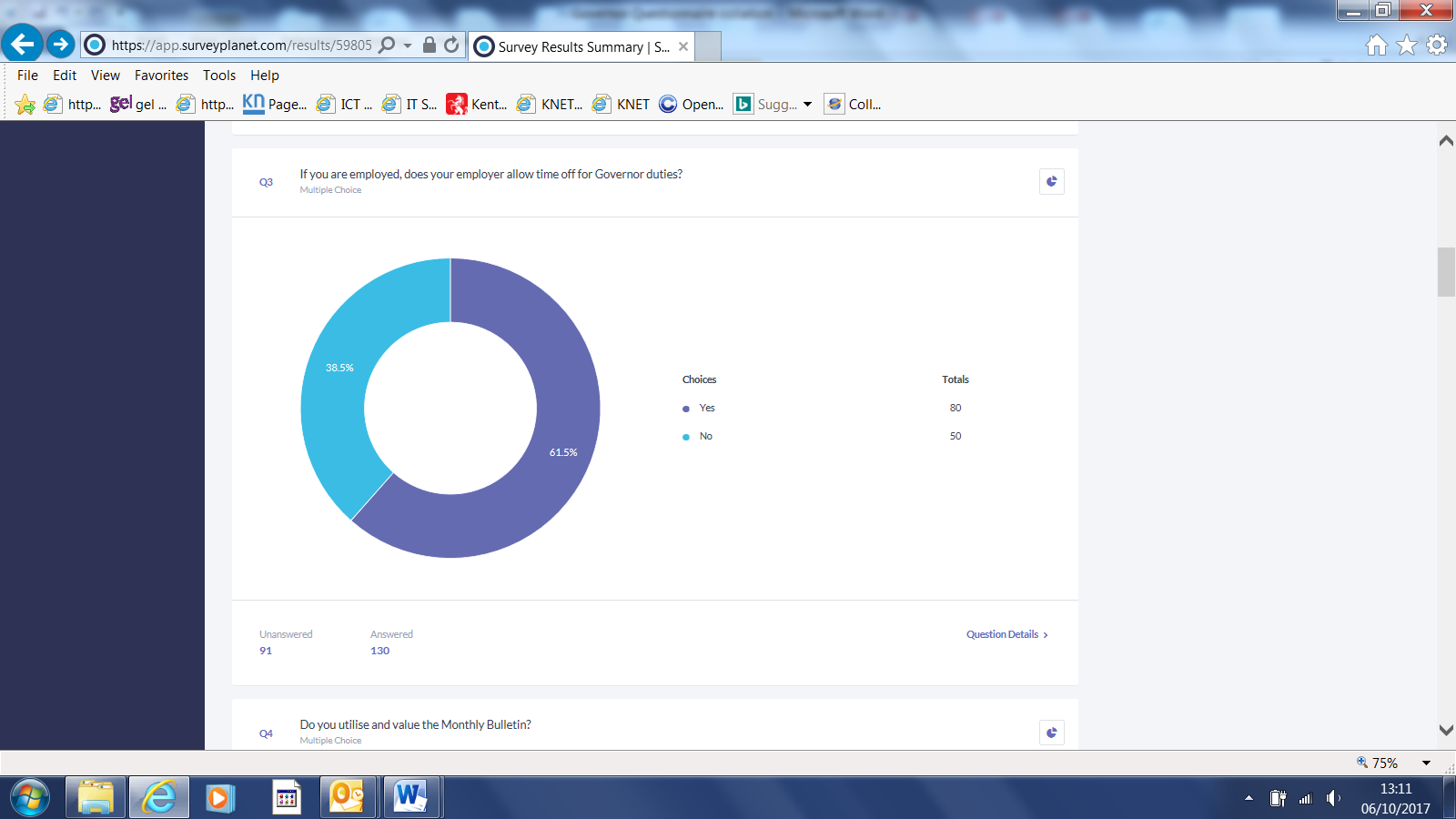 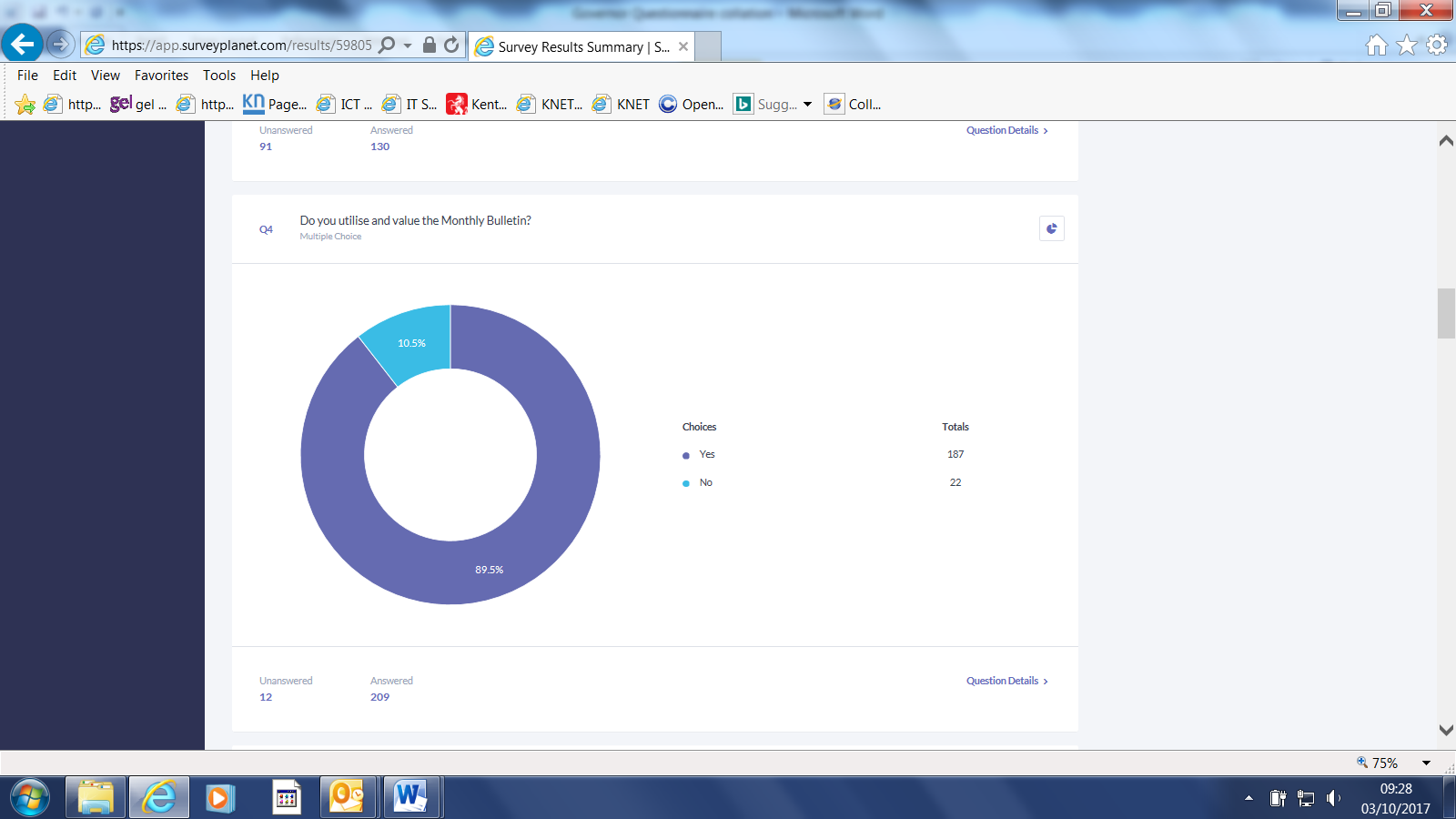 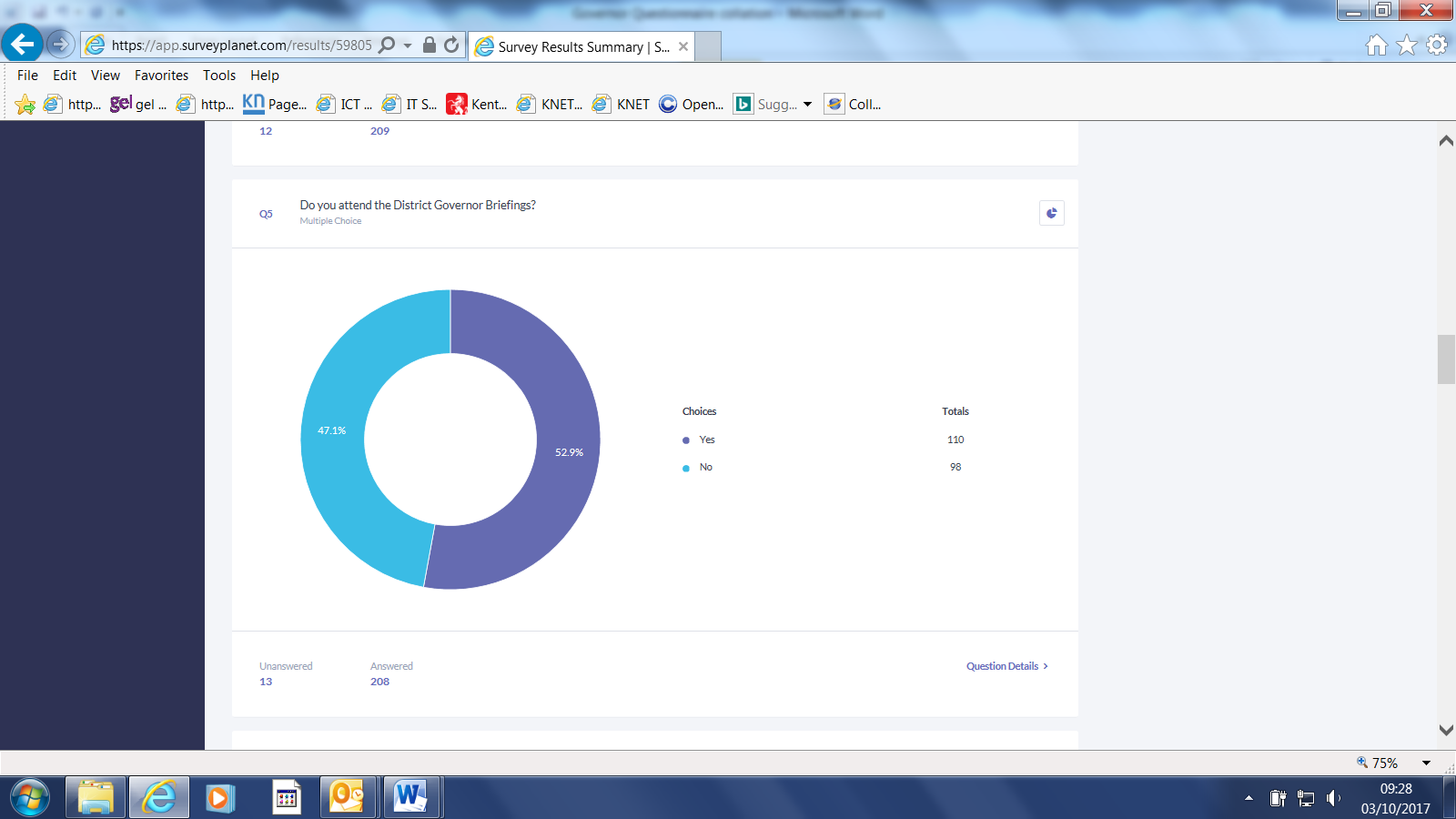 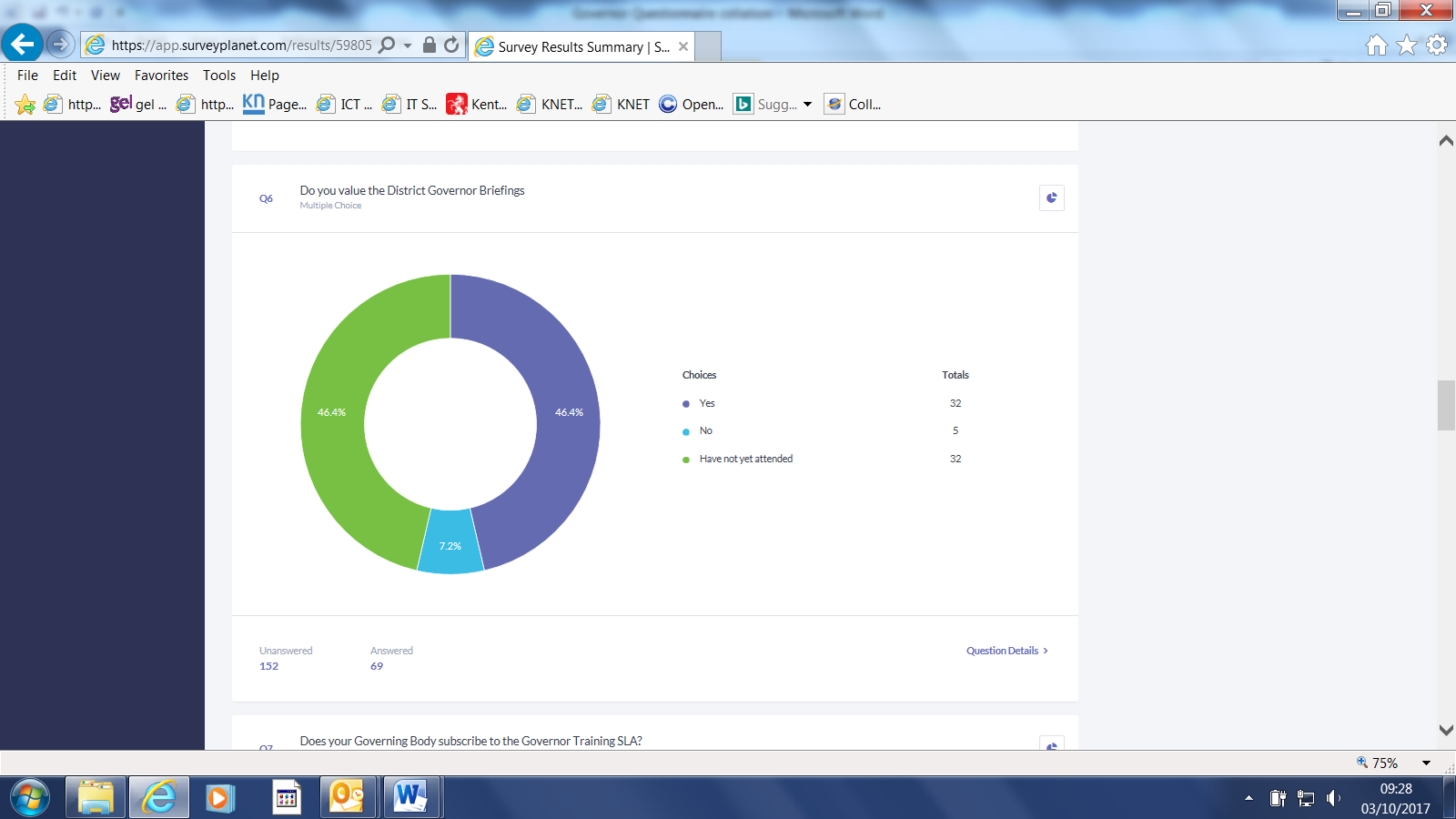 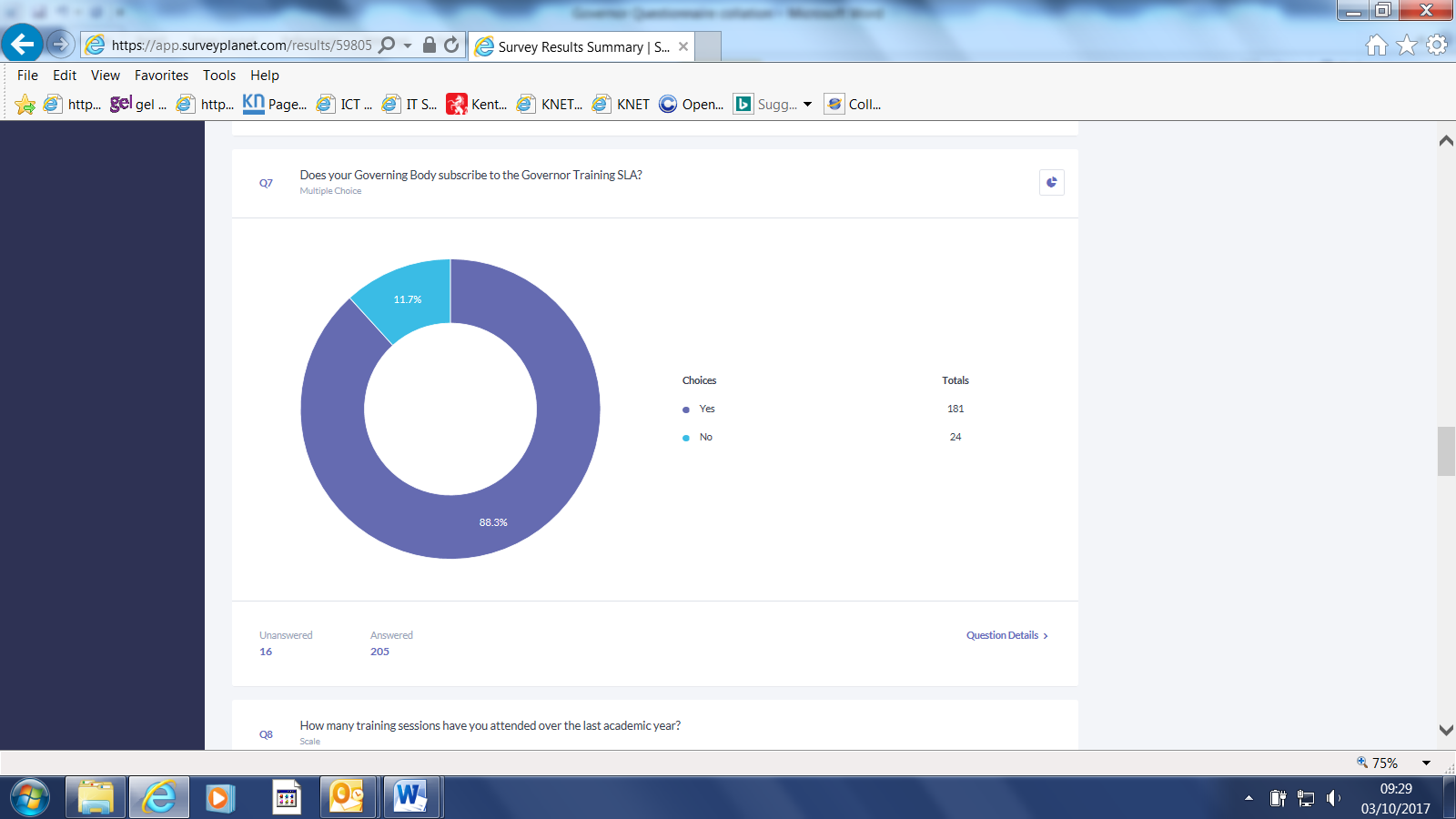 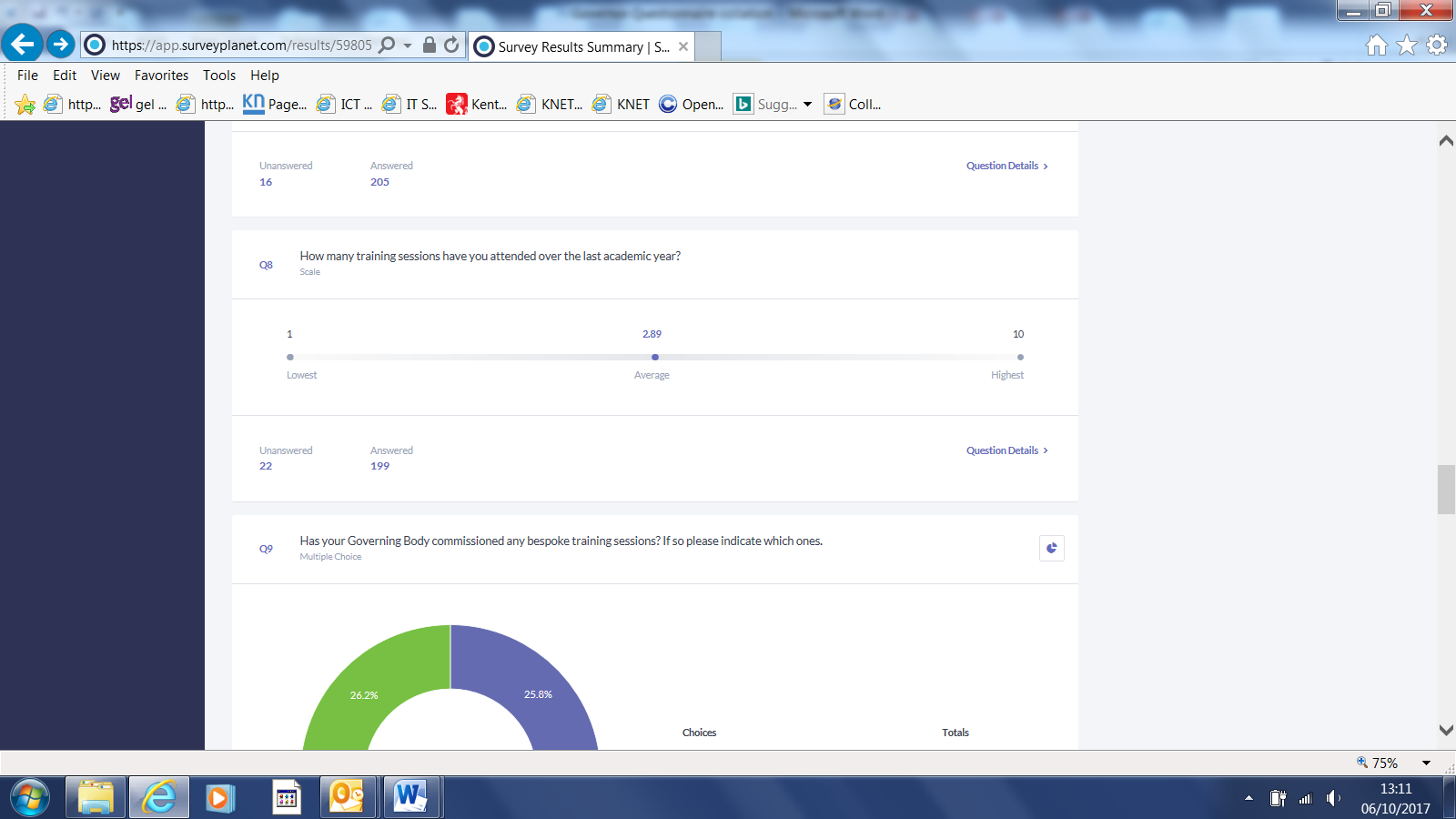 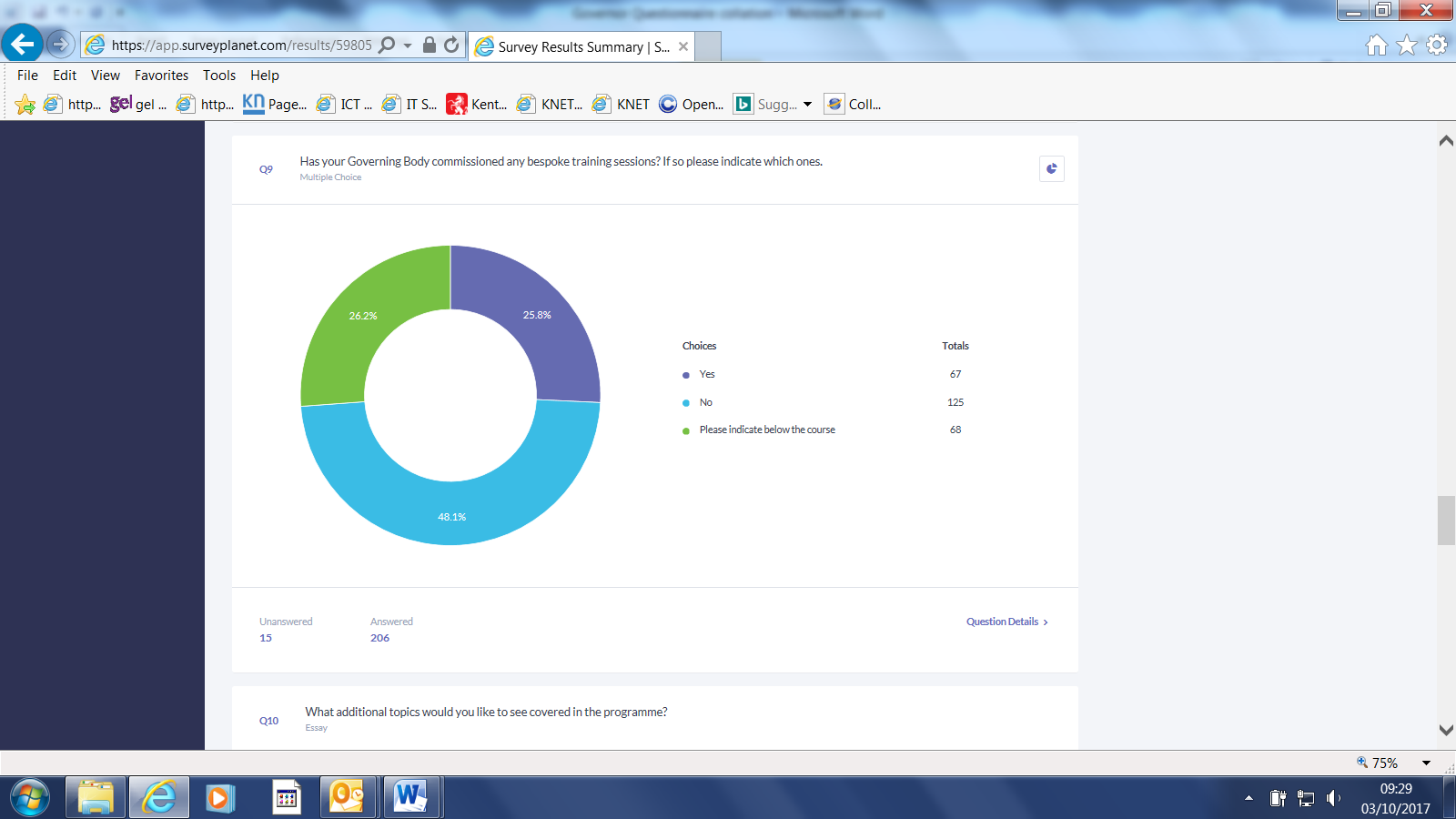 Examples of Bespoke Training Commissioned:Monitoring Visits								FinanceOfsted										Real SecretsPrevent									Academy ConversionSafeguarding									InductionChallenge & Impact								HR			RAISE online									ExclusionSIAMSEarly YearsSENSelf Review for Good GovernancePupil PremiumDataFinance for AcademiesJourney to Outstanding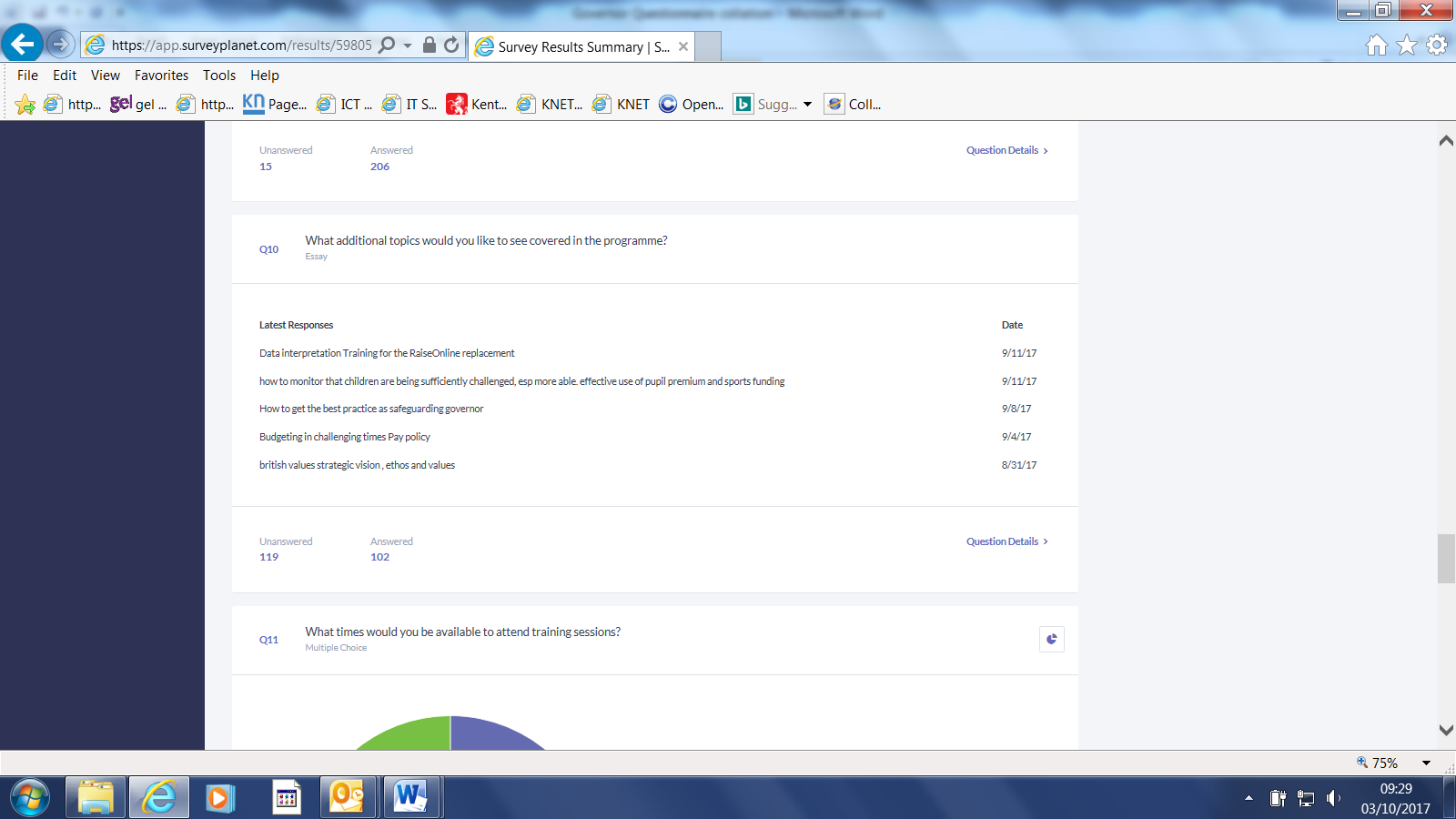 ASP Training							Pupil PremiumSports Premium						How to get best practice as Safeguarding GovernorBudgeting in Challenging Times				Mental Health Issues for Young PeopleChanges to role in a MAT					Early YearsSDP Training Chairs/Heads together			Curriculum Topics & Balanced CurriculumVision & Ethos						Recruiting New TeachersMonitoring							Health and SafetyGood to Outstanding					Challenge & ImpactSpecial Schools Training					Training and Development GovernorSafer Recruitment						Governor Self EvaluationSessions that develop the basic				ComplaintsExpectations & role of pay committee			Succession PlanningSupport for Staff Governors				Compliance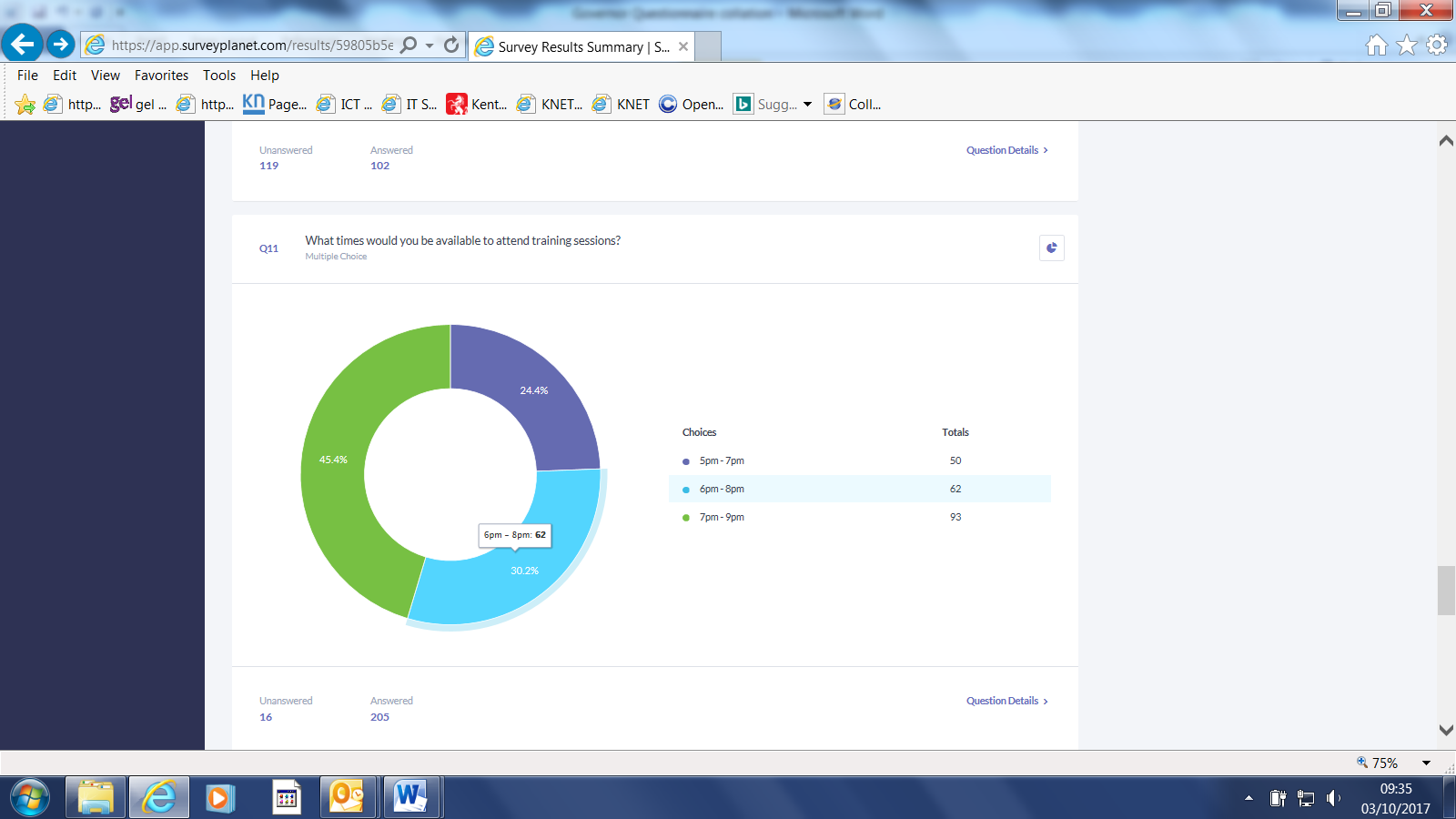 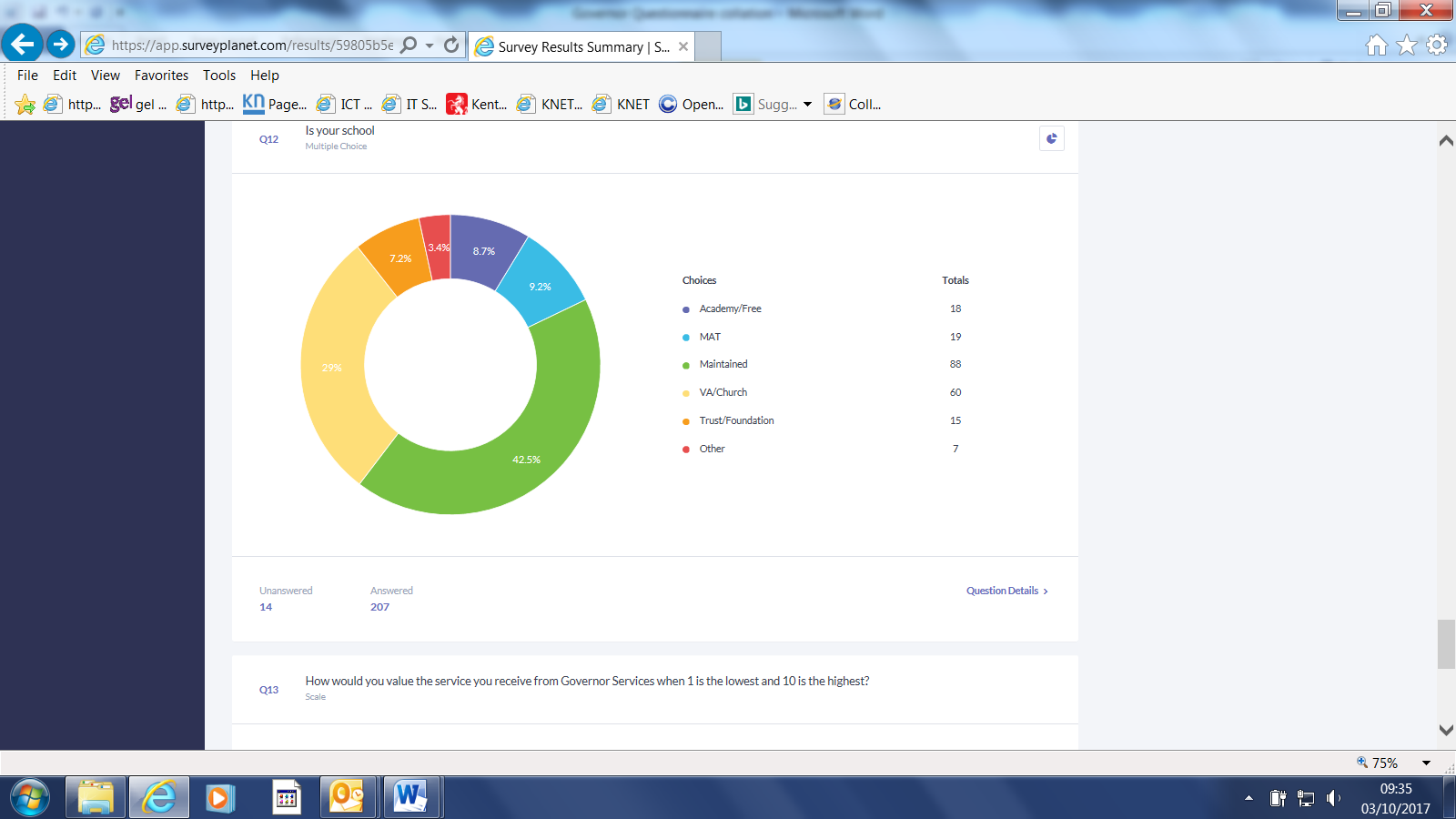 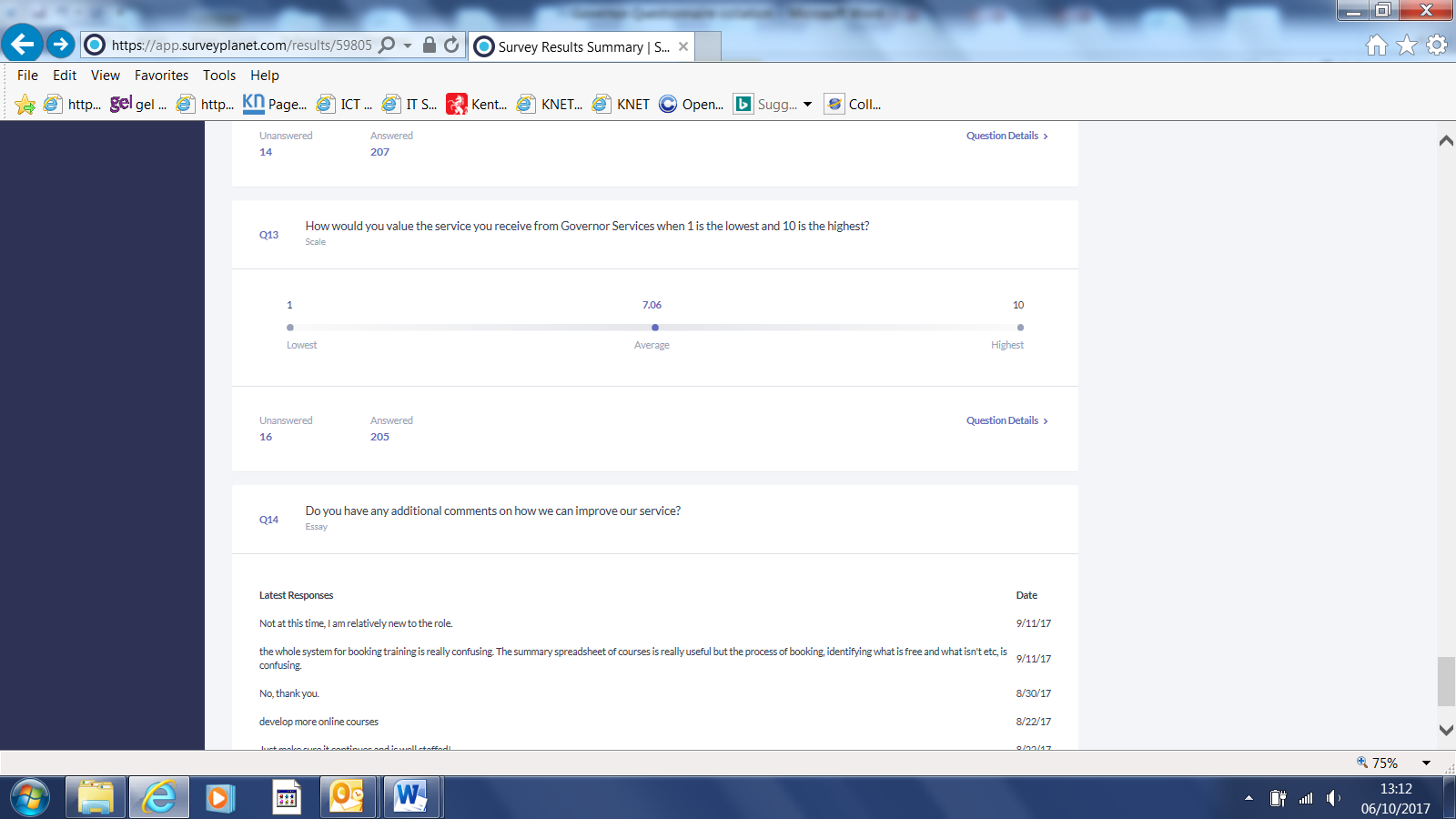 Improvements you raised:More on line courses and webinars					Handouts – really valuedTo continue and ensure well-staffed					Better trained clerksLook at venues and locations						Test the market							Full time staff									Quality AssureIncrease number of Area Governance Officers				Networking opportunitiesDaytime CoursesA selection of our positive comments					 I very much appreciate the support receivedKeep doing what you’re doing						I think you are doing an excellent job, keep up the good workAll good information givenI have found the support to be of a high standard and comprehensive.  I also subscribe to the NGA and can see the sense in avoiding duplication of work by referring to NGA resources when appropriate.